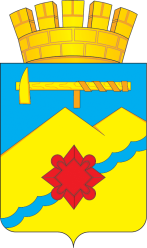 АДМИНИСТРАЦИЯ МУНИЦИПАЛЬНОГО ОБРАЗОВАНИЯГОРОД МЕДНОГОРСК ОРЕНБУРГСКОЙ ОБЛАСТИПОСТАНОВЛЕНИЕ____________________________________________________ ______О внесении  изменений в постановление администрации муниципального    образования город  Медногорск от 20.09.2018 № 1385-па «Об утверждении муниципальной программы «Обеспечение общественного порядка и противодействие преступности в муниципальном образовании город Медногорск Оренбургской области на 2019-2024 годы»	На основании статей 43, 47 Устава муниципального образования город Медногорск Оренбургской области,	1 Внести в постановление администрации города Медногорска от 20.09.2018  №1385-па «Об утверждении муниципальной программы «Обеспечение общественного порядка и противодействие преступности в муниципальном образовании город Медногорск Оренбургской области на 2019-2024 годы» (в редакции постановления администрации города Медногорска №332-па от 13.03.2020) следующие изменения:	1.1 В приложении к постановлению администрации города:	1.1.1 В Паспорте муниципальной Программы раздел «Объем бюджетных ассигнований Программы» изложить в новой редакции согласно приложению №1 к данному постановлению.	1.1.2 Приложение 3 к муниципальной Программе «Ресурсное обеспечение реализации муниципальной программы» изложить в новой редакции согласно приложению №2 к данному постановлению.	1.1.3 В приложении 4 к муниципальной Программе «Паспорт подпрограммы 1 «Обеспечение правопорядка на территории муниципального образования город Медногорск на 2019-2024 годы» раздел «Объемы бюджетных ассигнований Подпрограммы» изложить в новой редакции согласно приложению №3 к данному постановлению. 	1.1.4 В приложении 5 к муниципальной Программе «Паспорт подпрограммы 2 «Комплексные меры противодействия злоупотреблению наркотиками и их незаконному обороту в  городе Медногорске» на 2019-2024 годы» раздел «Объемы бюджетных ассигнований Подпрограммы» изложить в новой редакции согласно приложению №4 к данному постановлению. 	2.  Контроль за исполнением настоящего постановления возложить на заместителя главы муниципального образования - руководителя аппарата  администрации города И.М. Сердюка. 	3. Постановление вступает в силу после его опубликования в газете «Медногорский рабочий» и распространяет свое действие на правоотношения, возникшие с 04.06.2020.Глава  города                                                                            А.В.Нижегородов  Кому разослано: горпрокурору, юридическому отделу, отделу по экономике, торговле и развитию предпринимательства, финансовому отделу, КСП, отделу по бухгалтерскому учету и отчетности									Приложение №1к постановлению администрации города									от 25.06.2020 №1105-паПАСПОРТмуниципальной программы«Обеспечение общественного порядка и противодействие преступности в муниципальном образовании город Медногорск»на 2019-2024 годы(далее – Программа)Ресурсное обеспечение реализации Программы (тыс. рублей)Приложение №3 к постановлению администрации городаот 25.06.2020 №1105-паПриложение №4к муниципальной программе«Обеспечение общественного порядка и противодействие преступности на территории муниципального образования город  Медногорск» на 2019-2024 годы»Паспорт подпрограммы 1 «Обеспечение правопорядка на территории муниципальногоОбразования город Медногорск» на 2019-2024 годы (далее - Подпрограмма)Приложение №4 к постановлению администрации городаот  25.06.2020 №1105-паПриложение 5к муниципальной программе«Обеспечение общественного порядка и противодействие преступности на территории муниципального образования город  Медногорск» на 2019-2024 годы»Паспорт Подпрограммы 2 «Комплексные меры противодействия злоупотреблению наркотиками и их незаконному обороту в  городе Медногорске» на 2019-2024 годы (далее - Подпрограмма)25.06.2020№ 1105-паОбъемы бюджетных ассигнований ПрограммыОбщий объем финансирования Программы составляет – 1263,0 тыс. рублей, в том числе по годам:2019 год – 129,0 тыс. руб.;2020 год – 270,0 тыс. руб.; 2021 год – 79,0 тыс. руб.;2022 год – 79,0 тыс. руб.;2023 год – 343,0 тыс. руб.;2024 год – 363,0 тыс. руб.Приложение №2 к постановлениюадминистрации городаот  25.06.2020 №1105-паПриложение 3к муниципальной программе«Обеспечение общественного порядка и противодействие преступности на территории муниципального образования город  Медногорск» на 2019-2024 годы№п/пСтатусНаименование муниципальной программы, подпрограммы муниципальной программы, основного мероприятияГлавный распорядитель бюджетных средств (ГРБС) (ответственный исполнитель, соисполнитель, участник), источники финансированияКод бюджетной классификацииКод бюджетной классификацииКод бюджетной классификацииОбъем бюджетных ассигнованийОбъем бюджетных ассигнованийОбъем бюджетных ассигнованийОбъем бюджетных ассигнованийОбъем бюджетных ассигнованийОбъем бюджетных ассигнований№п/пСтатусНаименование муниципальной программы, подпрограммы муниципальной программы, основного мероприятияГлавный распорядитель бюджетных средств (ГРБС) (ответственный исполнитель, соисполнитель, участник), источники финансированияГРБСРзПрЦСР2019год2020год2021год2022год2023год2024год123456789101112131.Муни-ципаль-ная про-грамма«Обеспечение общественного порядка и противодействие преступности на территории муниципального образования город  Медногорск» на 2019-2024 годыВсего,в том, числеместный бюджет:ХХ0600000000129,0270,079,079,0343,0363,01.Муни-ципаль-ная про-грамма«Обеспечение общественного порядка и противодействие преступности на территории муниципального образования город  Медногорск» на 2019-2024 годыАдминистрация МО г.Медногорск (МБУ «УХТО»)ХХХ87,0220,045,045,0290,0310,01.Муни-ципаль-ная про-грамма«Обеспечение общественного порядка и противодействие преступности на территории муниципального образования город  Медногорск» на 2019-2024 годыОтдел культуры администрации г.Медногорска, ХХХ17,017,010,010,020,020,01.Муни-ципаль-ная про-грамма«Обеспечение общественного порядка и противодействие преступности на территории муниципального образования город  Медногорск» на 2019-2024 годыКомитет по физической культуре, спорту, туризму и молодежной политикеХХХ25,033,024,024,033,033,02.Подпро-грамма 1.Обеспечение правопорядка на территории муниципального образования город Медногорск» на 2019-2024 годывсего, местный бюджетХХ061000000087,0220,045,045,0290,0310,03.Основ-ное меро-приятие 1.1Обеспечение реализации выполнения мероприятий по профилактике и предупреждению преступленийвсего, местный бюджетХХ061010000087,0220,045,045,0290,0310,04.Меро-приятие 1.1.1Приобретение, установка  и обслуживание оборудования для системы видеонаблюдения на территории г.Медногорска с выведением изображения в дежурную часть отдела полиции и ЕДДСМБУ «УХТО»местный бюджет0100314061010001039,057,022,022,0180,0180,05.Меро-приятие 1.1.2Оказание поддержки гражданам  и их объединениям, участвующим в охране общественного порядка, создание условий для деятельности народных  дружинАдминистрация МО г.Медногорск, местный бюджет0100314061010002048,0163,023,023,0110,0130,06.Подпро-грамма 2.Комплексные меры противодействия злоупотреблению наркотиками и их незаконному обороту в г. Медногорске» на 2019-2024 годывсего,местныйбюджетХХ062000000042,050,034,034,053,053,07.Основ-ное мероп-риятие2.1Проведение мероприятий по профилактике, выявлению и предупреждению, распространения наркомании среди населениявсего, местный бюджет:ХХ062010000042,050,034,034,053,053,08.Мероп-риятие 2.1.1Организация и проведение мероприятий, концертов, акций под лозунгом «Нет наркотикам!»Отдел культурыКФКСТ и МП местный бюджет:113116080407070620100010062010001010,025,010,033,010,024,010,024,015,015,015,015,09.Меро-приятие 2.1.2.Проведение в  каникулярный период для детей и подростков культурно-массовых мероприятий, направленных на пропаганду здорового образа жизниОтдел культуры местный бюджет:КФКСТ и МПМестный бюджет:1131160804070706201000200,07,00,07,00,00,00,00,00,00,018,00,018,0-Общий объем финансирования Программы составляет – 997,0 тыс. рублей, в том числе по годам:2019 год – 87,0 тыс. руб.;2020 год – 220,0 тыс. руб.; 2021 год – 45,0 тыс. руб.;2022 год – 45,0 тыс. руб.;2023 год – 290,0 тыс. руб.;2024 год – 310,0 тыс. руб.Объемы бюджетных ассигнований ПодпрограммыОбщий объем финансирования Программы составляет –  266,0 тыс. рублей, в том числе по годам:2019 год – 42,0 тыс. руб.;2020 год – 50,0 тыс. руб.; 2021 год – 34,0 тыс. руб.;2022 год – 34,0 тыс. руб.;2023 год – 53,0 тыс. руб.;2024 год – 53,0 тыс. руб.